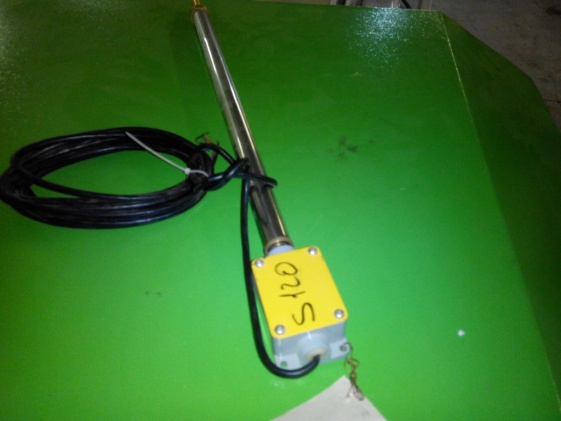 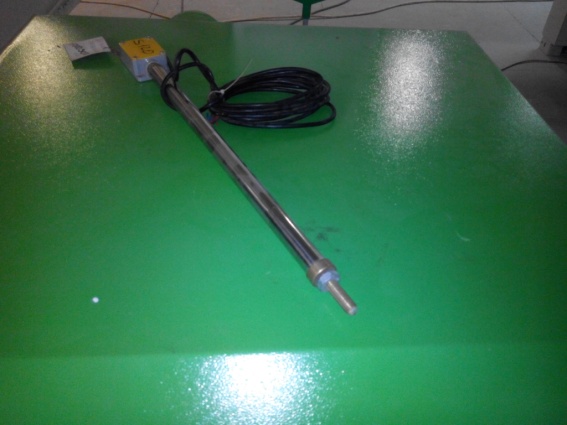 Код из 1САртикулНаименование Бренд/ПоставщикТехнические характеристикиГабаритыД*Ш*В,ммМассагрМатериалМесто установкиНазначениеF0003035Датчик толщины XIELIAC 220V50Hz30 mAL= 90 ммH= 45 ммW= 65 мм150ПластикF0003035AC 220V50Hz30 mAL= 90 ммH= 45 ммW= 65 мм150ПластикF0003035New MotivityAC 220V50Hz30 mAL= 90 ммH= 45 ммW= 65 мм150Пластик